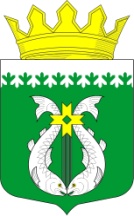 РЕСПУБЛИКА КАРЕЛИЯKARJALAN TAZAVALDUАДМИНИСТРАЦИЯСУОЯРВСКОГО МУНИЦИПАЛЬНОГО ОКРУГАSUOJÄRVEN PIIRIKUNNAN HALLINDOПОСТАНОВЛЕНИЕот                                                                                                                           №   Об утверждении Порядка и методики планирования бюджетных ассигнований бюджета Суоярвского муниципального округа В соответствии со статьей 174.2 Бюджетного кодекса Российской Федерации и подпунктом 2.3. Порядка составления проекта бюджета Суоярвского муниципального округа, утвержденного постановлением администрации Суоярвского муниципального округа от 27.01.2023 г. № 109:1.Утвердить прилагаемый Порядок и методику планирования бюджетных ассигнований бюджета Суоярвского муниципального округа.       2. Признать утратившими силу: Постановление Администрации муниципального образования «Суоярвский район» от 02.10.2012 года № 720 «Об утверждении Порядка и методики планирования бюджетных ассигнований бюджетов муниципальных образований»;Постановление Администрации муниципального образования «Суоярвский район» от 04.04.2014 года № 225 «О внесении изменений в Постановление Администрации муниципального образования «Суоярвский район» от 02.10.2012 года № 720 «Об утверждении Порядка и методики планирования бюджетных ассигнований бюджетов муниципальных образований».	3. Настоящее постановление разместить на официальном сайте администрации Суоярвского муниципального округа в информационно-телекоммуникационной сети «Интернет».4. Контроль за выполнением настоящего постановления возложить на начальника финансового управления администрации Суоярвского муниципального округа.Глава Суоярвского муниципального округа       				                                          Р.В. ПетровРазослать: дело, финансовое управление, МКУ «ЦБ»Утвержден постановлением Администрации Суоярвского муниципального округаОт                      № ПОРЯДОК И МЕТОДИКАпланирования бюджетных ассигнований бюджета Суоярвского муниципального округаОбщие положения1.1 Настоящий порядок и методика планирования бюджетных ассигнований бюджета Суоярвского муниципального округа (далее - порядок) разработан в соответствии со статьей 174.2 Бюджетного кодекса Российской Федерации, а также подпунктом 2.3. Порядка составления проекта бюджета Суоярвского муниципального округа, утвержденного постановлением администрации Суоярвского муниципального округа от 27.01.2023 г. № 109 и определяет механизм планирования бюджетных ассигнований.1.2. Основные понятия и термины, применяемые в настоящем порядке, применяются в значениях, установленных Бюджетным кодексом Российской Федерации и нормативными правовыми актами Суоярвского муниципального округа (далее по тексту «округ», «муниципальный округ»).2. Методы планирования2.1. Планирование бюджетных ассигнований производится с применением следующих методов: нормативным, индексации, плановым и иных методов.2.2. Под нормативным методом расчета бюджетных ассигнований понимается расчет бюджетных ассигнований на основе нормативов, утвержденных нормативными правовыми актами округа.2.3. Под методом индексации расчета бюджетных ассигнований понимается расчет бюджетных ассигнований путем индексации на уровень инфляции (иной коэффициент) объема бюджетных ассигнований текущего финансового года.2.4. Под плановым методом расчета бюджетных ассигнований понимается расчет бюджетных ассигнований в соответствии с показателями, указанными в нормативных правовых актах, долгосрочных целевых программах, договорах, а также в соответствии со сметной стоимостью объекта.2.5. Под иными методами расчета бюджетных ассигнований понимается расчет бюджетных ассигнований методом, отличным от вышестоящих методов, или сочетающим перечисленные методы.3. Планирование (расчет) бюджетных ассигнований3.1. Планирование бюджетных ассигнований осуществляется в соответствии с расходными обязательствами муниципального округа, исполнение которых должно осуществляться в очередном финансовом году за счет средств бюджета округа.Расчет прогнозируемого общего объема бюджетных ассигнований основывается на:- реестре расходных обязательств округа;- прогнозе социально- экономического развития округа;- фактическом исполнении бюджета округа за ответный год и прогнозируемом объеме муниципальных услуг с учетом приоритетных направлений развития отраслей;- нормативных затратах на оказание муниципальных услуг;- оценке ожидаемого исполнения бюджета округа на текущий финансовый годПри этом бюджетные ассигнования за счет средств от оказания платных услуг, безвозмездных поступлений от физических и юридических лиц, в том числе добровольных пожертвований, и от иной приносящей доход деятельности планируется отдельно в соответствии с объемами планируемых поступлений соответствующих доходов.3.2. Планирование бюджетных ассигнований бюджета Суоярвского муниципального округа осуществляется в сроки составления проекта бюджета муниципального округа на следующий год и на плановый период, установленные постановлением Администрации Суоярвского муниципального округа от 27.01.2023 № 109 «О порядке и сроках составления проекта бюджета Суоярвского муниципального округа».3.3. Планирование бюджетных ассигнований осуществляется раздельно по бюджетным ассигнованиям на исполнение действующих и принимаемых обязательств.Под бюджетными ассигнованиями на исполнение действующих расходных обязательств в соответствии с 86 статьей Бюджетного кодекса Российской Федерации, понимаются ассигнования, состав и (или) объем которых обусловлены муниципальными правовыми актами, договорами и соглашениями, не предлагаемыми (не планируемыми) к изменению в текущем финансовом году, в очередном финансовом году или в плановом периоде, к признанию утратившими силу либо к изменению, с увеличением объема бюджетных ассигнований, предусмотренного на исполнение соответствующих обязательств в текущем финансовом году, включая договоры и соглашения, заключенные (подлежащие заключению) получателями бюджетных средств во исполнение указанных муниципальных правовых актов.Под бюджетными ассигнованиями на исполнение принимаемых обязательств понимаются ассигнования, состав и (или) объем которых обусловлены муниципальными правовыми актами, договорами и соглашениями, предлагаемыми (планируемыми) к принятию или изменению в текущем финансовом году, в очередное финансовом году или в плановом периоде, к принятию либо к изменению с увеличением объема бюджетных ассигнований, предусмотренного на исполнение соответствующих обязательств в текущем финансовой году, включая договоры и соглашения, подлежащие заключению получателями бюджетных средств во исполнение указанных муниципальных правовых актов.Объем бюджетных ассигнований на исполнение действующих обязательств не может превышать планируемого объема доходов бюджета округа и сальдо источников покрытия дефицита бюджета. В случае невыполнения данного соотношения действующие обязательства подлежат сокращению.После определения общего объема бюджетных ассигнований на исполнение действующих расходных обязательств округа может быть проведен предварительный расчет общего объема бюджетных ассигнований на исполнение принимаемых расходных обязательств округа.	Предварительный расчет общего объема бюджетных ассигнований на исполнение принимаемых расходных обязательств округа определяется по формуле:БПО= Д + О + И - БДО - Род, где:БПO - бюджет принимаемых обязательств;Д - прогноз налоговых и неналоговых доходов;О - прогноз изменения остатков средств на счетах по учету средств бюджета;И - планируемое сальдо заемных источников финансирования дефицита бюджета, определяемое исходя из возможностей бюджета в привлечении заемных средств и планируемых объемов погашения;БДО - бюджет действующих обязательств;Род - расходы по обслуживанию муниципального долга.3.4. В целях настоящего порядка увеличение расходов в связи с индексацией оплаты труда и индексацией расходов на приобретение товаров, работ и услуг, связанных с обеспечением выполнения функций муниципальных бюджетных учреждений, относится к бюджетных ассигнованиям на исполнение действующих расходных обязательств.Планирование бюджетных ассигнований на исполнение принимаемых обязательств производится на основании муниципальных правовых актов округа, которые должны содержать нормы, определяющие источники и порядок исполнения новых видов расходных обязательств, в том числе в случае необходимости порядок передачи финансовых ресурсов   на новые виды расходных обязательств.4. Методика планирования бюджетных ассигнованийВ соответствии со статьями 69 и 69.1 Бюджетного кодекса Российской Федерации субъектами бюджетного планирования бюджетные ассигнования планируются на:4.1. финансовое обеспечение выполнения муниципальных услуг (функций) органами местного самоуправления округа. В случае установления нормативов формирования расходов на оплату труда депутатов, выборных должностных лиц местного самоуправления, осуществляющих свои полномочия на постоянной основе, муниципальных служащих и (или) содержание органов местного самоуправления планирование бюджетных ассигнований на финансовое обеспечение выполнения муниципальных услуг (функций) органами местного самоуправления округа, осуществляется с учетом установленных нормативов;4.2. финансовое обеспечение казенных учреждений. Планирование бюджетных ассигнований на финансовое обеспечение казенных учреждений производится в соответствии со сметами расходов на очередной финансовый год, рассчитанными методом индексации и плановым методом. 4.3. финансовое обеспечение муниципальных заданий, выдаваемых муниципальным бюджетным и автономным учреждениям на оказание муниципальных услуг (выполнение работ). Планирование бюджетных ассигнований на финансовое	обеспечение муниципального задания бюджетным и автономным учреждениям производится в соответствии с порядком формирования финансового обеспечения и контроля исполнения муниципального задания, утвержденным учредителем для муниципальных бюджетных и автономных учреждений;4.4. финансовое обеспечение социального обеспечения населения. Планирование бюджетных ассигнований на финансовое	обеспечение социального обеспечения населения	округа осуществляется плановым методом отдельно по каждому виду бюджетных обязательств. Расчет бюджетных ассигнований на доплаты, ежемесячные денежные выплаты и другие социальные выплаты, размер которых определен муниципальными правовыми актами, осуществляется нормативным методом, исходя из нормы социальной выплаты, числа её получателей, периодичности;4.5. финансовое обеспечение обслуживания муниципального долга. Планирования бюджетных ассигнований на финансовое обеспечение обслуживания муниципального долга округа осуществляется иным методом расчета на основании действующих договоров займа и планируемых заимствований в соответствии с объемами займов, сроками их возврата процентными ставками;4.6. финансовое обеспечение действующих и принимаемых муниципальных целевых программ, а также инвестиционных проектов осуществляется плановым или иным методом в соответствии с паспортами соответствующих программ. Планирование бюджетных ассигнований на реализацию принимаемых муниципальных целевых программ осуществляется после их согласования структурными подразделениями администрации округа;4.7. финансовое обеспечение субсидий юридическим лицам (за исключением субсидии государственным (муниципальным) учреждениям), индивидуальным предпринимателям, физическим лицам - производителям товаров, работ, услуг. Расчет бюджетных ассигнований  на предоставление субсидий юридическим лицам	(за	исключением	субсидий государственным (муниципальным) учреждениям), индивидуальным предпринимателям, физическим лицам - производителям товаров, работ, услуг на безвозмездной и безвозвратной основе в целях возмещения затрат или недополученных доходов в связи с производством (реализацией) товаров, выполнением работ, оказанием услуг рассчитывается плановым методом в соответствии с нормативными правовыми актами округа, учетным методом на уровень инфляции или иной коэффициент, соответствующий стоимости товаров, работ, услуг;4.8. финансовое обеспечение исполнения судебных актов по искам к округу.  Планирование бюджетных ассигнований на исполнение судебных актов осуществляется иным методом, на основании информации главных распорядителей, распорядителей, получателей бюджетных средств, представлявших в суде интересы округа о результатах рассмотрения дела в суде после вынесения (принятия) судебного акта в окончательной форме; 4.9. финансовое обеспечение бюджетных инвестиций в объекты муниципальной собственности. Расчет бюджетных ассигнований на осуществление бюджетных инвестиций в объекты капитального строительства муниципальной собственности округа в форме капитальных вложений осуществляется плановым методом в соответствии с объемами утвержденными в соответствии с адресной инвестиционной программой.	4.10. Для планирования расходов на следующий год и плановый период в адрес финансового управления МКУ «ЦБ», отраслевые отделы Администрации представляют предварительную сводную бюджетную заявку по форме согласно приложению № 1 к настоящему Порядку, в сроки, установленные постановлением Администрации Суоярвского муниципального округа от 27.01.2023 № 109 «О порядке и сроках составления проекта бюджета Суоярвского муниципального округа».5. Особенности планирования бюджетных ассигнований в разрезе КОСГУ5.1.Планирование расходов на оплату труда в очередном финансовом году следует проводить без расчета увеличения численности работников бюджетной сферы и органов местного самоуправления. Планируемый фонд оплаты труда работников муниципальных бюджетных учреждений, объем бюджетных ассигнований на денежное вознаграждение выборным должностным лицам, денежное содержание муниципальных служащих, оплату труда	работникам, осуществляющим	 техническое и хозяйственное	обслуживание рассчитывается методом индексации в соответствии с действующим законодательством, регламентирующим вопросы оплаты труда указанных работников.Расходы по начислениям на выплаты по оплате труда рассчитываются в процентах от расходов на заработную плату в соответствии с действующим законодательством.5.2. Расчет бюджетных ассигнований на оплату коммунальных услуг производится исходя из фактически сложившихся в базовом периоде объемов потребления услуг в натуральном выражении и тарифов на эти виды услуг в очередном финансовом году, с учетом НДС.5.3. Расходы в соответствии с пунктами 5,1. ,5.2. настоящего Порядка считаются первоочередными расходами бюджета округа. Для планирования первоочередных расходов МКУ «ЦБ» представляет в адрес финансового управления расчеты и обоснование потребности бюджетных ассигнований на очередной год и на плановый период по форме согласно приложению № 2 к настоящему Порядку. 5.4. Планирование бюджетных ассигнований на оплату услуг (за исключением коммунальных) и увеличение стоимости основных средств осуществляется иными методами. Расчет бюджетных ассигнований на капитальный ремонт осуществляется плановым методов по объектам капитального ремонта на основании показателей проектно-сметной документации.5.5. Расчет бюджетных ассигнований на уплату налогов и сборов осуществляется иным методом в соответствии с действующим законодательством, регламентирующим порядок начисления и уплаты налогов (сборов).5.6. Расчет бюджетных ассигнований на увеличение материальных запасов осуществляется нормативным методом при наличии утвержденных действующим законодательством норм потребления (приобретения) материальны запасов, в ином случае - методом индексации.5.7. Расчет бюджетных ассигнований на командировочные и иные выплаты производятся в соответствии с трудовыми договорами и рассчитываются учетным методом.Приложение № 1к Порядку и методике планирования бюджетных ассигнований бюджета Суоярвского муниципального округа, утвержденному постановлением администрации Суоярвского муниципального округа от ________   2023 г. № ___СВОДНАЯ БЮДЖЕТНАЯ ЗАЯВКА (тыс. рублей)	Приложение № 2к Порядку и методике планирования бюджетных ассигнований бюджета Суоярвского муниципального округа, утвержденному постановлением администрации Суоярвского муниципального округа от ________   2023 г. № ___РАСЧЕТЫ И ОБОСНОВАНИЕ ПОТРЕБНОСТИ ПО ПЕРВООЧЕРЕДНЫМ РАСХОДАМРасходы на коммунальные услугиТаб.1		 (тыс. рублей)Таб.2		 (тыс. рублей)Таб.3		 (тыс. рублей)Таб.4		 (тыс. рублей)Расходы на оплату труда (без страховых взносов)Таб.1		 (тыс. рублей)Содержание вида бюджетного ассигнованияРзПрЦСРВРУточненная база текущего финансового годаПринимаемые расходные обязательства в очередном финансовом годуПринимаемые расходные обязательства в первом году планового периодаПринимаемые расходные обязательства во втором году планового периодаПринимаемые расходные обязательства во втором году планового периода1234567899Наименование учрежденийМесяцТеплоэнергияТеплоэнергияТеплоэнергияУточненная база текущего финансового годаПринимаемые расходные обязательства в очередном финансовом годуПринимаемые расходные обязательства в первом году планового периодаПринимаемые расходные обязательства во втором году планового периодаПринимаемые расходные обязательства во втором году планового периодаНаименование учрежденийМесяцГКалТарифСуммаУточненная база текущего финансового годаПринимаемые расходные обязательства в очередном финансовом годуПринимаемые расходные обязательства в первом году планового периодаПринимаемые расходные обязательства во втором году планового периодаПринимаемые расходные обязательства во втором году планового периода12345678991-ое учреждениеДекабрь ЯнварьФевральМартАпрельМайИюньИюльАвгустСентябрьОктябрьНоябрьИтого2-ое учреждение…ИтогоВсегоНаименование учрежденийМесяцЭлектроэнергияЭлектроэнергияЭлектроэнергияУточненная база текущего финансового годаПринимаемые расходные обязательства в очередном финансовом годуПринимаемые расходные обязательства в первом году планового периодаПринимаемые расходные обязательства во втором году планового периодаПринимаемые расходные обязательства во втором году планового периодаНаименование учрежденийМесяцКВат/часТарифСуммаУточненная база текущего финансового годаПринимаемые расходные обязательства в очередном финансовом годуПринимаемые расходные обязательства в первом году планового периодаПринимаемые расходные обязательства во втором году планового периодаПринимаемые расходные обязательства во втором году планового периода12345678991-ое учреждениеДекабрь ЯнварьФевральМартАпрельМайИюньИюльАвгустСентябрьОктябрьНоябрьИтого2-ое учреждение…ИтогоВсегоНаименование учрежденийМесяцВодоснабжение, водоотведениеВодоснабжение, водоотведениеВодоснабжение, водоотведениеУточненная база текущего финансового годаПринимаемые расходные обязательства в очередном финансовом годуПринимаемые расходные обязательства в первом году планового периодаПринимаемые расходные обязательства во втором году планового периодаПринимаемые расходные обязательства во втором году планового периодаНаименование учрежденийМесяцм кубТарифСуммаУточненная база текущего финансового годаПринимаемые расходные обязательства в очередном финансовом годуПринимаемые расходные обязательства в первом году планового периодаПринимаемые расходные обязательства во втором году планового периодаПринимаемые расходные обязательства во втором году планового периода12345678991-ое учреждениеДекабрь ЯнварьФевральМартАпрельМайИюньИюльАвгустСентябрьОктябрьНоябрьИтого2-ое учреждение…ИтогоВсегоНаименование учрежденийМесяцПрочие коммунальные услугиПрочие коммунальные услугиПрочие коммунальные услугиУточненная база текущего финансового годаПринимаемые расходные обязательства в очередном финансовом годуПринимаемые расходные обязательства в первом году планового периодаПринимаемые расходные обязательства во втором году планового периодаПринимаемые расходные обязательства во втором году планового периодаНаименование учрежденийМесяцКол-воТарифСуммаУточненная база текущего финансового годаПринимаемые расходные обязательства в очередном финансовом годуПринимаемые расходные обязательства в первом году планового периодаПринимаемые расходные обязательства во втором году планового периодаПринимаемые расходные обязательства во втором году планового периода12345678991-ое учреждениеДекабрь ЯнварьФевральМартАпрельМайИюньИюльАвгустСентябрьОктябрьНоябрьИтого2-ое учреждение…ИтогоВсегоНаименование учреждений и должностиЧисленность по штатному расписаниюРасходы на оплату труда в отчетном годуИз нихРасходы наоплату труда работников, которым осуществляется доплата до минимального размера оплаты трудаУточненная база текущего финансового годаИз нихРасходы наоплату труда работников, которым осуществляется доплата до минимального размера оплаты трудаПринимаемые расходные обязательства в очередном финансовом годуПринимаемые расходные обязательства в первом году планового периодаПринимаемые расходные обязательства во втором году планового периодаНаименование учреждений и должностиЧисленность по штатному расписаниюРасходы на оплату труда в отчетном годуИз нихРасходы наоплату труда работников, которым осуществляется доплата до минимального размера оплаты трудаУточненная база текущего финансового годаПринимаемые расходные обязательства в очередном финансовом годуПринимаемые расходные обязательства в первом году планового периодаПринимаемые расходные обязательства во втором году планового периода1234567891-ое учреждениеРуководительПедагогические работники дополнительного образованияИные работникиИтого2-ое учреждение…ИтогоВсего